Your Logo HereEXAMPLE LETTER. DELETE OR CHANGE ANY ELEMENTS THAT DON’T APPLY. Ref:	(enter your reference here)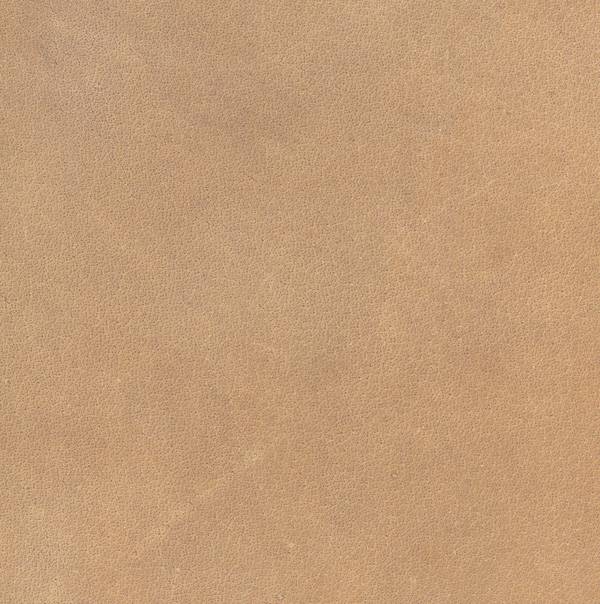 1 May 2014Client Company or NameAddressAddressCity, Post CodeAttention:	Bob BaseDear Sir,Name you’re your project hereRE: (enter the matter it is regarding)Para 1Para 2…Yours faithfully,Bob BaseBuilders Base LtdCc:	Brian Base	Barry BaseYour Company NameAddressAddressCity, PostcodePh:Email:Web: